Publicado en Madrid el 11/09/2018 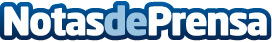 Information Builders ofrece inteligencia ilimitada con su nueva versión de la plataforma WebFOCUSSus soluciones de Business Intelligence y analítica de datos se caracterizan por la sencillez de uso y su completa escalabilidadDatos de contacto:Information Builders917188509Nota de prensa publicada en: https://www.notasdeprensa.es/information-builders-ofrece-inteligencia Categorias: E-Commerce Software Recursos humanos http://www.notasdeprensa.es